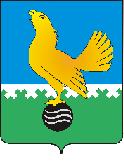 Ханты-Мансийский автономный округ-Юграмуниципальное образованиегородской округ город Пыть-ЯхАДМИНИСТРАЦИЯ ГОРОДАП О С Т А Н О В Л Е Н И ЕО создании рабочей группы по вопросам,связанным с определением нормативов накопления твердых коммунальных отходов на территории города Пыть-ЯхВ целях реализации Федерального закона от 24.06.1998 № 89-ФЗ «Об отходах производства и потребления», постановления Правительства Российской Федерации от 04.04.2016 № 269 «Об определении нормативов накопления твердых коммунальных отходов», Закона Ханты-Мансийского автономного округа - Югры от 17.11.2016 № 79-оз «О наделении органов местного самоуправления муниципальных образований Ханты-Мансийского автономного округа - Югры отдельными государственными полномочиями в сфере обращения с твердыми коммунальными отходами», Устава муниципального образования городской округ город Пыть-Ях:1. Создать рабочую группу по вопросам, связанным с определением нормативов накопления твердых коммунальных отходов на территории города.2. Утвердить:2.1. Состав рабочей группы по вопросам, связанным с определением нормативов накопления твердых коммунальных отходов на территории города, согласно приложению № 1.2.2. Положение о рабочей группе по вопросам, связанным с определением нормативов накопления твердых коммунальных отходов на территории города, согласно приложению № 2.3. Отделу по наградам, связям с общественными организациями и СМИ управления делами (О.В. Кулиш) опубликовать постановление в печатном средстве массовой информации «Официальный вестник».4. Отделу по информационным ресурсам (А.А. Мерзляков) разместить постановление на официальном сайте администрации города в сети Интернет.5. Контроль за выполнением постановления возложить на заместителя главы города (направление деятельности жилищно-коммунальные вопросы).Главы города Пыть-Яха 						А.Н. МорозовПриложение № 1к распоряжению администрации города Пыть-ЯхаСостав рабочей группы по вопросам, связанным с определением нормативов накопления твердых коммунальных отходов на территории города (далее – рабочая группа) Приложение № 2к распоряжению администрации города Пыть-ЯхаПриложениео рабочей группе по вопросам, связанным с определением нормативов накопления твердых коммунальных отходов на территории города (далее-рабочая группа)Раздел I. Общие положения1. Рабочая группа создана с целью определения и установления нормативов накопления твердых коммунальных отходов на территории города в соответствии с действующим законодательством.2. Рабочая группа в своей деятельности руководствуется Конституцией Российской Федерации, федеральными законами, указами и распоряжениями Президента Российской Федерации, постановлениями и распоряжениями Правительства Российской Федерации, нормативными правовыми актами Ханты-Мансийского автономного округа - Югры, Уставом муниципального образования городской округ город Пыть-Ях, муниципальными правовыми актами города, а также настоящим положением.3. Рабочая группа осуществляет свою деятельность во взаимодействии с исполнительными органами государственной власти Ханты-Мансийского автономного округа - Югры, территориальными органами федеральных органов исполнительной власти, органами местного самоуправления Ханты-Мансийского автономного округа - Югры, региональным оператором по обращению с твердыми коммунальными отходами и органами администрации города.Раздел II. Задачи и функции рабочей группы1. Основной задачей рабочей группы является подготовка предложений по вопросам, связанным с определением нормативов накопления твердых коммунальных отходов на территории города.2. Рабочая группа для реализации возложенной на нее задачи осуществляет следующие функции:2.1. Рассматривает предоставляемые заинтересованными органами, организациями и гражданами предложения по вопросам, связанным с определением нормативов накопления твердых коммунальных отходов на территории города.2.2. Сбор и анализ информации по вопросам, связанным с определением нормативов накопления твердых коммунальных отходов на территории города.2.3. Рассматривает иные документы и материалы по вопросам, связанным с определением нормативов накопления твердых коммунальных отходов на территории города.2.4. Контролирует реализацию решений и рекомендаций рабочей группы.3. Рабочая группа для выполнения своей задачи:3.1. Рассматривает на своих заседаниях вопросы, связанные с определением нормативов накопления твердых коммунальных отходов на территории города.3.2. Привлекает к своей работе экспертов, специалистов.3.3. Взаимодействует в пределах компетенции рабочей группы с заинтересованными органами, организациями и должностными лицами в случае необходимости.3.4. Приглашает на свои заседания представителей заинтересованных органов, общественных и иных организаций, не входящих в состав рабочей группы.3.5. Информирует главу города о результатах своей деятельности.Раздел III. Полномочия рабочей группыРабочая группа вправе:1. Запрашивать и получать в установленном порядке у заинтересованных органов, организаций и должностных лиц документы и необходимую информацию по вопросам, относящимся к компетенции рабочей группы.2. Заслушивать на своих заседаниях представителей заинтересованных органов по вопросам, относящимся к компетенции рабочей группы.3. Привлекать для консультаций, изучения, подготовки к рассмотрению соответствующих вопросов специалистов, экспертов из различных организаций.Раздел IV. Порядок деятельности рабочей группы1. Рабочую группу возглавляет председатель рабочей группы.2. Председатель рабочей группы:2.1. Утверждает повестку очередного заседания рабочей группы.2.2. Руководит деятельностью рабочей группы.2.3. Определяет дату, время и место проведения заседания рабочей группы.2.4. Руководит ходом заседания рабочей группы.2.5. Подписывает протокол заседания рабочей группы.2.6. Осуществляет общий контроль за реализацией принятых рабочей группой решений и рекомендаций.2.7. Осуществляет информирование главы города о результатах работы рабочей группы.3. Заседания рабочей группы проводит председатель, а в случае его отсутствия и (или) по его поручению - заместитель председателя рабочей группы.4. Заседание считается правомочным, если на нем присутствуют не менее половины членов рабочей группы.5. Рабочая группа принимает решения по рассматриваемым вопросам открытым голосованием большинством голосов от числа присутствующих на заседании рабочей группы.6. При равенстве голосов решающим голосом является голос председателя рабочей группы.7. Решение рабочей группы оформляется протоколом.8. Протокол заседания рабочей группы направляется членам рабочей группы и лицам, приглашенным на заседание, в 10-дневный срок со дня проведения заседания.10. Заседания рабочей группы проводятся по мере необходимости.11. Секретарь рабочей группы осуществляет следующие функции:11.1. Ведет регистрацию поступивших документов.11.2. Согласовывает с председателем дату, время и повестку заседания рабочей группы и оповещает об этом членов рабочей группы.11.3. Готовит материалы на рассмотрение рабочей группы.11.4. Ведет и оформляет протоколы заседаний рабочей группы, представляет их для утверждения председателю.11.5. Обеспечивает хранение документации рабочей группы (журнала регистрации поступивших документов, протоколов заседаний).11.6. По результатам рассмотрения готовит проект протокола.12. Организационно обеспечение деятельности рабочей группы, а также информирование ее участников осуществляет управление по природопользованию и экологии Администрации города.13. Рабочая группа осуществляет деятельность, связанную с расчетом норматива накопления ТКО, для этого:13.1. Составляет график сезонных замеров для расчета норматива накопления ТКО.13.2. Определяет объекты сезонных замеров для расчета норматива накопления ТКО.13.3. Осуществляет выезд на выбранные объекты для сезонных замеров норматива накопления ТКО.13.4. Результат деятельности Рабочей группы оформляется протоколом, который подписывается председателем и членами Рабочей группы.заместитель главы города, председатель рабочей группыначальник управления по жилищно-коммунальному комплексу, транспорту и дорогам, заместитель председателя начальник отдела по транспорту, дорогам и благоустройству управления по жилищно-коммунальному комплексу, транспорту и дорогам, секретарьчлены рабочей группы:члены рабочей группы:члены рабочей группы:депутат Думы города (по согласованию)начальник управления по экономикепредставитель регионального оператора по обращению с твердыми коммунальными отходами - акционерного общества "Югра-Экология"представитель Общественного Совета по вопросам ЖККжители города Пыть-Яха